台北市萬華區福星國民小學英語科教學計畫領域名稱英語英語英語適用年級適用年級三年級三年級教科書版本Dino on the Go (3)Dino on the Go (3)Dino on the Go (3)設 計 者設 計 者朱友琪 Joyce朱友琪 Joyce教學目標能詢問他人的感覺並回應。能詢問他人的能力並說出自己的能力。能詢問他人年齡並回應。能說出常見水果名稱並表達自己的喜好。能說出常見食物名稱並表達自己的需求。能理解並說出中秋節相關用語。能認識各個國家的代表性小吃。能詢問他人的感覺並回應。能詢問他人的能力並說出自己的能力。能詢問他人年齡並回應。能說出常見水果名稱並表達自己的喜好。能說出常見食物名稱並表達自己的需求。能理解並說出中秋節相關用語。能認識各個國家的代表性小吃。能詢問他人的感覺並回應。能詢問他人的能力並說出自己的能力。能詢問他人年齡並回應。能說出常見水果名稱並表達自己的喜好。能說出常見食物名稱並表達自己的需求。能理解並說出中秋節相關用語。能認識各個國家的代表性小吃。能詢問他人的感覺並回應。能詢問他人的能力並說出自己的能力。能詢問他人年齡並回應。能說出常見水果名稱並表達自己的喜好。能說出常見食物名稱並表達自己的需求。能理解並說出中秋節相關用語。能認識各個國家的代表性小吃。能詢問他人的感覺並回應。能詢問他人的能力並說出自己的能力。能詢問他人年齡並回應。能說出常見水果名稱並表達自己的喜好。能說出常見食物名稱並表達自己的需求。能理解並說出中秋節相關用語。能認識各個國家的代表性小吃。能詢問他人的感覺並回應。能詢問他人的能力並說出自己的能力。能詢問他人年齡並回應。能說出常見水果名稱並表達自己的喜好。能說出常見食物名稱並表達自己的需求。能理解並說出中秋節相關用語。能認識各個國家的代表性小吃。能詢問他人的感覺並回應。能詢問他人的能力並說出自己的能力。能詢問他人年齡並回應。能說出常見水果名稱並表達自己的喜好。能說出常見食物名稱並表達自己的需求。能理解並說出中秋節相關用語。能認識各個國家的代表性小吃。教學單元Unit 1: Are You Happy?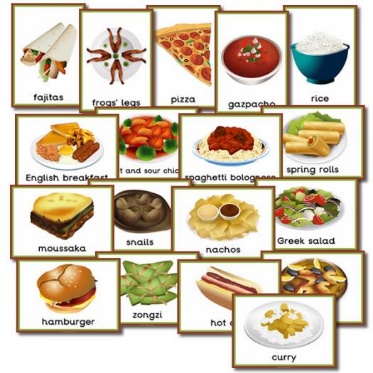 Unit 2: Can You Swim?Review 1Unit 3: What Are These?Unit 4: What Do You Want?Review 2Festivals: The Moon FestivalCulture: Food Around the WorldUnit 1: Are You Happy?Unit 2: Can You Swim?Review 1Unit 3: What Are These?Unit 4: What Do You Want?Review 2Festivals: The Moon FestivalCulture: Food Around the WorldUnit 1: Are You Happy?Unit 2: Can You Swim?Review 1Unit 3: What Are These?Unit 4: What Do You Want?Review 2Festivals: The Moon FestivalCulture: Food Around the WorldUnit 1: Are You Happy?Unit 2: Can You Swim?Review 1Unit 3: What Are These?Unit 4: What Do You Want?Review 2Festivals: The Moon FestivalCulture: Food Around the WorldUnit 1: Are You Happy?Unit 2: Can You Swim?Review 1Unit 3: What Are These?Unit 4: What Do You Want?Review 2Festivals: The Moon FestivalCulture: Food Around the WorldUnit 1: Are You Happy?Unit 2: Can You Swim?Review 1Unit 3: What Are These?Unit 4: What Do You Want?Review 2Festivals: The Moon FestivalCulture: Food Around the WorldUnit 1: Are You Happy?Unit 2: Can You Swim?Review 1Unit 3: What Are These?Unit 4: What Do You Want?Review 2Festivals: The Moon FestivalCulture: Food Around the World學生配合事項Come to class on time. (準時上課，不遲到。)Hand in homework on time. (按時繳交功課。)Be active and attentive in class. (上課主動積極且專心。)Study before/after class.  (課前預習，課後複習。) Behave well in class. (上課遵守秩序)Come to class on time. (準時上課，不遲到。)Hand in homework on time. (按時繳交功課。)Be active and attentive in class. (上課主動積極且專心。)Study before/after class.  (課前預習，課後複習。) Behave well in class. (上課遵守秩序)Come to class on time. (準時上課，不遲到。)Hand in homework on time. (按時繳交功課。)Be active and attentive in class. (上課主動積極且專心。)Study before/after class.  (課前預習，課後複習。) Behave well in class. (上課遵守秩序)Come to class on time. (準時上課，不遲到。)Hand in homework on time. (按時繳交功課。)Be active and attentive in class. (上課主動積極且專心。)Study before/after class.  (課前預習，課後複習。) Behave well in class. (上課遵守秩序)Come to class on time. (準時上課，不遲到。)Hand in homework on time. (按時繳交功課。)Be active and attentive in class. (上課主動積極且專心。)Study before/after class.  (課前預習，課後複習。) Behave well in class. (上課遵守秩序)Come to class on time. (準時上課，不遲到。)Hand in homework on time. (按時繳交功課。)Be active and attentive in class. (上課主動積極且專心。)Study before/after class.  (課前預習，課後複習。) Behave well in class. (上課遵守秩序)Come to class on time. (準時上課，不遲到。)Hand in homework on time. (按時繳交功課。)Be active and attentive in class. (上課主動積極且專心。)Study before/after class.  (課前預習，課後複習。) Behave well in class. (上課遵守秩序)家長協助事項請配合指導孩子的家庭作業，養成按時繳交作業的習慣。請鼓勵孩子在遇到問題時要勇於發問或與家人同學互相切磋。請鼓勵孩子多看多聽多說英語，使英語成為生活的一部份。請督導孩子養成每天聽CD的習慣。5.請鼓勵孩子在學校圖書室借閱英文讀本。6.請多利用網路資源練習英語聽力。連結如下： Cool English:  ICRT English Lunch Box:     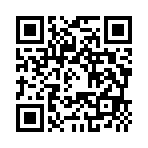 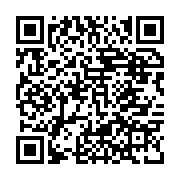 請配合指導孩子的家庭作業，養成按時繳交作業的習慣。請鼓勵孩子在遇到問題時要勇於發問或與家人同學互相切磋。請鼓勵孩子多看多聽多說英語，使英語成為生活的一部份。請督導孩子養成每天聽CD的習慣。5.請鼓勵孩子在學校圖書室借閱英文讀本。6.請多利用網路資源練習英語聽力。連結如下： Cool English:  ICRT English Lunch Box:     請配合指導孩子的家庭作業，養成按時繳交作業的習慣。請鼓勵孩子在遇到問題時要勇於發問或與家人同學互相切磋。請鼓勵孩子多看多聽多說英語，使英語成為生活的一部份。請督導孩子養成每天聽CD的習慣。5.請鼓勵孩子在學校圖書室借閱英文讀本。6.請多利用網路資源練習英語聽力。連結如下： Cool English:  ICRT English Lunch Box:     請配合指導孩子的家庭作業，養成按時繳交作業的習慣。請鼓勵孩子在遇到問題時要勇於發問或與家人同學互相切磋。請鼓勵孩子多看多聽多說英語，使英語成為生活的一部份。請督導孩子養成每天聽CD的習慣。5.請鼓勵孩子在學校圖書室借閱英文讀本。6.請多利用網路資源練習英語聽力。連結如下： Cool English:  ICRT English Lunch Box:     請配合指導孩子的家庭作業，養成按時繳交作業的習慣。請鼓勵孩子在遇到問題時要勇於發問或與家人同學互相切磋。請鼓勵孩子多看多聽多說英語，使英語成為生活的一部份。請督導孩子養成每天聽CD的習慣。5.請鼓勵孩子在學校圖書室借閱英文讀本。6.請多利用網路資源練習英語聽力。連結如下： Cool English:  ICRT English Lunch Box:     請配合指導孩子的家庭作業，養成按時繳交作業的習慣。請鼓勵孩子在遇到問題時要勇於發問或與家人同學互相切磋。請鼓勵孩子多看多聽多說英語，使英語成為生活的一部份。請督導孩子養成每天聽CD的習慣。5.請鼓勵孩子在學校圖書室借閱英文讀本。6.請多利用網路資源練習英語聽力。連結如下： Cool English:  ICRT English Lunch Box:     請配合指導孩子的家庭作業，養成按時繳交作業的習慣。請鼓勵孩子在遇到問題時要勇於發問或與家人同學互相切磋。請鼓勵孩子多看多聽多說英語，使英語成為生活的一部份。請督導孩子養成每天聽CD的習慣。5.請鼓勵孩子在學校圖書室借閱英文讀本。6.請多利用網路資源練習英語聽力。連結如下： Cool English:  ICRT English Lunch Box:     評量日期及範圍期中評量：11/5 (四)  Unit 1~ Unit 2期末評量：1/12 (二)  Unit 3 ~ Unit 4 期中評量：11/5 (四)  Unit 1~ Unit 2期末評量：1/12 (二)  Unit 3 ~ Unit 4 期中評量：11/5 (四)  Unit 1~ Unit 2期末評量：1/12 (二)  Unit 3 ~ Unit 4 期中評量：11/5 (四)  Unit 1~ Unit 2期末評量：1/12 (二)  Unit 3 ~ Unit 4 期中評量：11/5 (四)  Unit 1~ Unit 2期末評量：1/12 (二)  Unit 3 ~ Unit 4 期中評量：11/5 (四)  Unit 1~ Unit 2期末評量：1/12 (二)  Unit 3 ~ Unit 4 期中評量：11/5 (四)  Unit 1~ Unit 2期末評量：1/12 (二)  Unit 3 ~ Unit 4 計分方式20％20％20％20％20％20％20％計分方式期中/末評量作業口試口試小考小考上課表現英文閱讀教學1. My Name Suitcase2. Is That You, Santa?1. My Name Suitcase2. Is That You, Santa?1. My Name Suitcase2. Is That You, Santa?1. My Name Suitcase2. Is That You, Santa?1. My Name Suitcase2. Is That You, Santa?1. My Name Suitcase2. Is That You, Santa?1. My Name Suitcase2. Is That You, Santa?